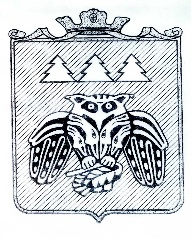 ПОСТАНОВЛЕНИЕадминистрации муниципального образованиямуниципального района «Сыктывдинский»«Сыктывдiн» муниципальнöй районынмуниципальнöй юкöнсаадминистрациялöнШУÖМот 30 октября 2018 года                                                                                                   № 10/965Об утверждении отчета об исполнениибюджета муниципального образованиямуниципального района «Сыктывдинский»за 9 месяцев 2018 годаРуководствуясь частью 1 статьи 9 Бюджетного кодекса Российской Федерации, во исполнение пункта 4 статьи 55 Положения о бюджетном процессе в муниципальном районе «Сыктывдинский», утвержденного решением Совета муниципального образования муниципального района «Сыктывдинский» от 10 апреля 2008 года № 11/4-27, администрация муниципального образования муниципального района «Сыктывдинский»ПОСТАНОВЛЯЕТ: Утвердить отчет об исполнении бюджета муниципального образования муниципального района «Сыктывдинский» за 9 месяцев 2018 года по доходам в сумме 817 690,1 тыс. руб., по расходам в сумме 794 472,6 тыс. руб., превышение доходов над расходами (профицит) в сумме 23 217,5 тыс. руб. и со следующими показателями: по доходам бюджета муниципального образования муниципального района «Сыктывдинский» за 9 месяцев 2018 года по кодам классификации доходов бюджета согласно приложению 1;по расходам бюджета муниципального образования муниципального района «Сыктывдинский» за 9 месяцев 2018 года по ведомственной структуре расходов бюджета муниципального района «Сыктывдинский» согласно приложению 2;по расходам бюджета муниципального образования муниципального района «Сыктывдинский» за 9 месяцев 2018 года по разделам и подразделам классификации расходов бюджета согласно приложению 3;по источникам финансирования дефицита бюджета муниципального образования муниципального района «Сыктывдинский» за 9 месяцев 2018 года по кодам классификации источников финансирования дефицитов бюджетов согласно приложению 4;отчет об исполнении бюджетных ассигнований резервного фонда администрации муниципального образования муниципального района «Сыктывдинский» за 9 месяцев 2018 года согласно приложению 5.2. Отчет об исполнении бюджета муниципального образования муниципального района «Сыктывдинский» за 9 месяцев 2018 года, отчет об использовании бюджетных ассигнований резервного фонда администрации муниципального образования муниципального района «Сыктывдинский» за 9 месяцев 2018 года направить в Совет муниципального образования муниципального района «Сыктывдинский» и в Контрольно-счетную палату муниципального образования муниципального района «Сыктывдинский».3. Настоящее постановление вступает в силу со дня его официального опубликования.И.о. руководителя администрации муниципального района                                                                                       Л.Ю. Доронина